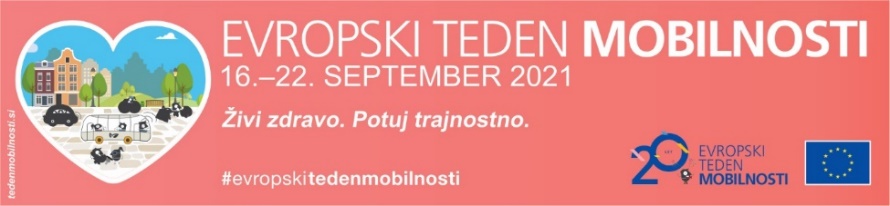 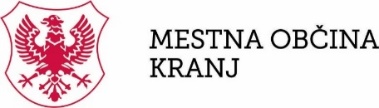 PROGRAM ETM 2021 Datum Od - doVrsta aktivnosti 
Opis aktivnostiLokacija16.09.četrtek10:00-15:00Otvoritev ETM 2021Dan odprtih vrat »E-mobilnost v Mestni občini Kranj«
Predstavitev in uporaba E-vozil in E- polnilnic (način delovanja, souporaba E-vozil, aplikacija z lokacijami polnilnic) – Vizije mobilnosti; Vožnje z E-rikšo;
Predstavitev sistema 'Prostofer';Sistem izposoje električnih vozil - Avant2GO.Slovenski trg 
16.09.četrtek10:00-15:00Otvoritev ETM 2021Parkirni danDejavnosti centra trajnostne mobilnosti (CTM):
- predstavitev sistema KRsKOLESOM,
- tovorni trikolesnik kot transportno sredstvo.parkirišče pred restavracijo Brioni17.09.Petek
nov datum:
01.10.202115:00-19:00Kolesarski danPRESTAVLJENO Dejavnosti centra trajnostne mobilnosti (CTM):
Nevladne organizacije se predstavijo,Pregled in osnovni servis koles,Degustacija in ponudba ekoloških pridelkov,Vožnja po starem Kranju z E-rikšo.Glavni trg18.09.sobota9:00-13:00Živimo trajnostno Predstavitev sistema KRsKOLESOM in tovornega trikolesnika;  
Pregled in osnovni servis koles;Anketa z nagradno igro (vsak, ki izpolni anketo si izžreba nagrado); Prevozi s Kranvajem;
Dejavnosti NVO.Glavni trg20.09.
ponedeljek
nov datum:
21.01.202110:00-14:00Kolesarki zajtrkIzobraževanjePRESTAVLJENO Zdrav prigrizek za kolesarja, ki se ustavi na stojnici ETM;Pregled in osnovni servis koles;Spretnostni poligon. iHELP / Kranj je srcu prijazna občinaSlovenski trg21.09Torek
nov datum:
01.10.202117:00 –18:30 Izobraževalne delavnicePRESTAVLJENO
Ostanimo mobilni / koristni nasveti za spremembo naših potovalnih navad.
Načrtovanje varnega kolesarskega izleta za večje skupineGlavni trg, 
prostori ZKD Kranj22.09sreda15:00-18:00Dan brez avtomobila /Sejem trajnostne mobilnostiPredstavitev sistema 'Prostofer';Sistem izposoje električnih vozil - Avant2GO;Sistem KRsKOLESOM in tovorni trikolesnik; 
Pregled in osnovni servis koles;Kolesarski bolšji sejem;Dejavnosti Komunale Kranj;EKO tržnica;Dejavnosti nevladnih organizacij. Planina, CTM Kranj16.- 17.9. 20.-22.97:00 – 8:30Aktivno v šoloAktivno v šolo / PešBUS
Spremljanje otrok na njihovi poti v šolo;
Zaključek programa v izbranih osnovnih  šolah.Ulice do izbranih šol z oznakami postajališč